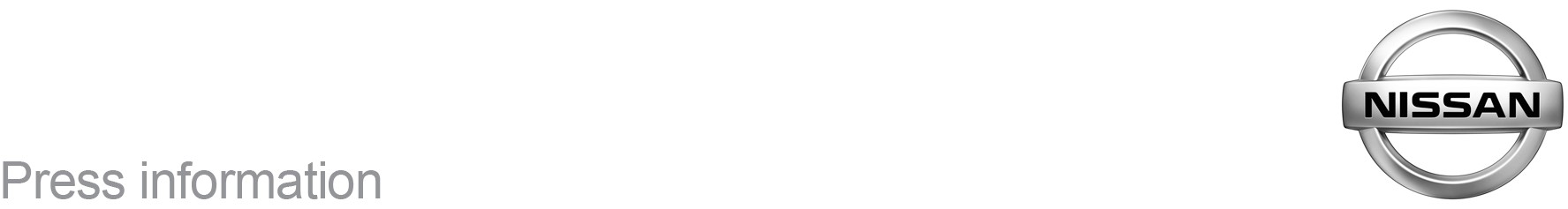 February 2020For Immediate ReleaseNissan LEAF e+ N-TEC now available to order at [Dealer name] with more power, range and technology, for less chargeNissan dealership [Dealer name] is now taking orders for the latest addition to the all-electric LEAF range, a new N-TEC limited edition, joining the cross car line N-TEC versions of Micra, Qashqai and X-Trail, which were launched in January.Priced at £32,795 OTR (including the £3,500 Government Grant) the LEAF e+ N-TEC creates a new accessible price point for the higher 62kWh capacity battery drivetrain. Launched in summer 2019, the e+ version of LEAF delivers 217PS of power, 340Nm of torque and up to 239 miles of range (WLTP combined) on a single charge.The LEAF e+ was previously available as a range-topping Tekna version. The new N-TEC edition, limited to just 1,000 examples, is based on the N-Connecta grade of the 40kWh line-up, but with added technology and styling, complementing the higher capacity 62kWh battery.The N-TEC specification adds:• LED Pack and LED fog lights with cornering function (usually £495 option)• ProPILOT with Lane Keep Assist & Traffic Jam Pilot (usually £595 option)• Electronic Parking Brake• Metallic Blue Front Splitter• Revised e+ suspension set-upThe LEAF e+ N-TEC is available with the following finance campaign, now available until 31st March 2020 as part of Nissan’s Red Tag Event:• 4.99% APR PCP with nil customer deposit• £500 Nissan Deposit Contribution• Free OVO V2G Home Charger (T&Cs apply)The On-the-Road price is £3,100 less than the e+ Tekna, placing the e+ N-TEC between the 40kWh Tekna version (£29,345 OTR inc. Govt. Grant) and the top-grade e+ Tekna 62kWh (£35,895 OTR inc. Govt. Grant). Another benefit for company car drivers is that from 6th April 2020, fully electric cars like the LEAF will pay 0% Benefit-in-Kind (BiK) rate.Dealer Principal at XXX said: “The LEAF e+ N-TEC is a great way to get the fantastic charging and range benefits of the e+ With the Red Tag Sales Event currently running in store too, it’s never been easier to get on the road with a Nissan electric vehicle.”With the Nissan LEAF e+, the newly-developed 62kWh battery pack offers 55% more capacity and 25% improvement in energy density while retaining a similar shape and size to the 40kWh LEAF battery pack; all without compromising the vehicle’s exterior design and interior space.This has given the LEAF e+ a significantly increased driving range of up to 239 miles (WLTP combined mode) on a single battery charge. Maximum power output and torque have been also improved to an impressive 217PS and 340 Nm, respectively, delivering more powerful acceleration (0-62mph time of 6.9 seconds). The top speed of 98 mph has also increased from the 40kWh version by approximately 10%.To book a test drive with xxxxx, call xxxx xxx or visit the xxxx xxx showroom in xxxxx.-ends-For more information contact the Nissan Dealer PR team on 07309740052.